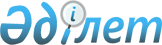 Базалық ставкалар негізінде бірыңғай тіркелген салық ставкалары туралы
					
			Күшін жойған
			
			
		
					Шығыс Қазақстан облысы Тарбағатай аудандық мәслихатының 2009 жылғы 13 ақпандағы N 12-4 шешімі. Шығыс Қазақстан облысы Әділет департаментінің Тарбағатай аудандық Әділет басқармасында 2009 жылғы 26 ақпанда N 5-16-71 тіркелді. Күші жойылды - Шығыс Қазақстан облысы Тарбағатай аудандық мәслихатының 2015 жылғы 28 қаңтардағы N 24-3 шешімімен      Ескерту. Күші жойылды - Шығыс Қазақстан облысы Тарбағатай аудандық мәслихатының 28.01.2015 N 24-3 шешімімен.

      "Салық және бюджетке төленетін басқа да міндетті төлемдер туралы" Қазақстан Республикасының Кодексінің 422 бабына және "Қазақстан Республикасындағы жергілікті мемлекеттік басқару туралы" Қазақстан Республикасының 2001 жылғы 23 қаңтардағы № 148-ІІ Заңының 6 бабының негізінде Тарбағатай аудандық мәслихаты ШЕШІМ ҚАБЫЛДАДЫ:

      1. Базалық ставкалар негізінде бірыңғай тіркелген салық ставкалары № 1 қосымшаға сәйкес белгіленсін. 

      2. Осы шешім алғашқы ресми жарияланғаннан кейін он күн тізбелік күннен кейін қолданысқа енгізіледі. 



 Базалық ставкалар негізінде бірыңғай тіркелген салық ставкалары
					© 2012. Қазақстан Республикасы Әділет министрлігінің «Қазақстан Республикасының Заңнама және құқықтық ақпарат институты» ШЖҚ РМК
				
      Сессия төрағасы 

Н.Ақылжанов

      Тарбағатай аудандық 

      мәслихатының хатшысы 

М.Мағжаев
Аудандық мәслихаттың 
2009 жылғы "13" ақпандағы 
№ 12-4 шешіміне № 1 қосымша 
Рет саны

Қызмет түрлерінің атауы

Тіркелген салық ставкалары (айлық есептік көрсеткіш)

1

ойын өткізуге пайдаланылатын дербес компьютерлер - 1 компьютерге

1 айлық есептік көрсеткіш, күніне 8 сағат

2

бильярд үстелі (торлары бар және олардың бильярд ойынына арналған)- 1 үстелге

4 айлық есептік көрсеткіш, күніне 8 сағат 

 

